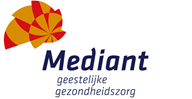 Dit formulier graag voor 30 augustus sturen naar referaat@mediant.nlProgramma:(maximaal 2 presentaties van 30 minuten of 3 presentaties van 20 minuten)Titel referaat‘Evidence Based’ Vaktherapeutische modules binnen mediant.Namen & kwalificaties sprekersYvonne Colijn, psychiater.Els de Bruijn aios psychiater.Florien Bussink, vaktherapeut muziek.Gudrun Hendrikman, vaktherapeut muziek.Ervaringsdeskundige, muziek therapie.Frank Morrien, vaktherapeut PMT.Peter Gerritsen, vaktherapeut PMT.Sabien Horevoets, GZ psycholoog in opleiding tot specialist.Ervaringsdeskundige, PMT.Disciplines waarvoor accreditatie aangevraagd moet worden.☒  Psychiaters☒  Klinisch psychologen☒  POH-GGZ☒  Verpleegkundig specialisten☒  Verpleegkundigen☐  SKJ☒  Federatie Vaktherapeutische Beroepen.Omschrijving & leerdoelen referaatNa het referaat over Vaktherapie en wetenschappelijk onderzoek van 2018, waarin we in vogelvlucht de noodzaak en de stand van zaken rondom wetenschappelijk onderzoek binnen vaktherapie hebben gepresenteerd, willen we 2 concrete voorbeelden van vaktherapie binnen Mediant laten zien.Vanuit deze 2 voorbeelden willen we een inkijk geven in vaktherapie binnen Mediant en wat de rationale/ (wetenschappelijke) basis is.En dit willen we doen vanuit 2 tot 3 verschillende perspectieven: de vaktherapeut, de verwijzer/ regie-behandelaar en de cliënt.Emoties in Klank.Deze muziektherapeutische module, gericht op emotieregulatie, wordt aangeboden binnen het circuit ouderen.  In het afgelopen jaar is de cliënt-tevredenheid van deze module onderzocht. In het referaat zal ingegaan worden op de rationale/ inhoud van deze module en een verslag van het onderzoek worden uiteengezet.Woede, Wrok, Wraakprotocol in PMT.Daarnaast is het ‘Woede, Wrok, Wraak protocol’ binnen Psycho Motorische Therapie onderwerp in dit Referaat. Het gaat om een psychologische, op EMDR gebaseerde interventie voor cliënten met PTSS, die wordt vormgegeven door middel van een lichaamsgerichte benadering binnen de PMT. Wat houdt het in, hoe werkt het en voor wie is het geschikt?Op welke informatie is het referaat gebaseerd?(richtlijnen / protocollen / vakliteratuur)BronnenGratz, K. L. & Roemer, L. (2004). Multidimensional assessment of emotion regulation and dysregulation: Development, factor structure, and initial validation of the Difficulties in Emotion Regulation Scale. Journal of Psychopathology and Behavioral Assessment, 26, 41-54.Holikatti, P., Kar, N., Mishra, A., Shukla, R., Swain, S., & Kar, S. (2012). A study on patient satisfaction with psychiatric services. Indian Journal of Psychiatry, 54(4), 327. https://doi.org/10.4103/0019-5545.104817Perreault, M., Leichner, P., Sabourin, S., & Gendreau, P. (1993). Patient satisfaction with outpatient psychiatric services. Evaluation and Program Planning, 16(2), 109–118. https://doi.org/10.1016/0149-7189(93)90022-zOver Mediant - Mediant - Gewoon Goede Zorg in Twente. (z.d.). Geraadpleegd op 7 april 2019, van https://www.mediant.nl/over-mediantVektis Intelligence. (2017, October 12). Geestelijke gezondheidszorgUpdate: informatie over het jaar 2017 toegevoegd. Retrieved April 5, 2019, from https://www.zorgprismapubliek.nl/producten/geestelijke-gezondheidszorg/geestelijke-gezondheidszorg/Wester, J. (2017, April 12). Studie: psychische klachten kosten 22 miljard euro. Retrieved April 13, 2019, from https://www.nrc.nl/nieuws/2017/04/12/studie-psychische-klachten-kosten-22-mld-euro-8148765-a1554297Safran, J. D., & Muran, J. C. (2006). Has the concept of the therapeutic alliance outlived its usefulness? Psychotherapy: Theory, Research, Practice, Training, 43(3), 286-291.http://dx.doi.org/10.1037/0033-3204.43.3.286Mandel, S. E., Davis, B. A., & Secic, M. (2014). Effects of Music Therapy on Patient Satisfaction and Health-Related Quality of Life of Hospital Inpatients. Hospital Topics, 92(2), 28–35. https://doi.org/10.1080/00185868.2014.906830Moss, H. (2003b). Service evaluation: music therapy and Medicine for the Elderly. British Journal of Music Therapy, 17(2), 76–89.Kar et al., (2012, October/November). A study on patient satisfaction with psychiatric services. Retrieved from https://www.ncbi.nlm.nih.gov/pmc/articles/PMC3554963/  Field, A. P. (2013). Discovering statistics using SPSS. London: SAGE.Field, A & Hole, G (2003). How to design and report experiments. London: Sage.Harris, M., Taylor, G., & Jackson, D. (2014). Clinical Evidence Made Easy. Oxfordshire, England: Scion Publishing.  Wosch, T. & Wigram, T. (2007). Microanalysis in Music Therapy: Introduction and Theoretical basis.  Microanalysis: Methods, Techniques and Applications for Clinicians, Researchers, Educators and Students. London : Jessica Kingsley Publishers.Wheeler, B. (2005). Music Therapy Research, 2nd Edition. Gilsum, NH: Barcelona Publishers.Blenkiron, P. (2003). What determines patients' satisfaction with their mental health care and quality of life? Postgraduate Medical Journal, 79(932), 337–340. https://doi.org/10.1136/pmj.79.932.337Heaney, C. J. (1992). Evaluation of Music Therapy and Other Treatment Modalities by Adult Psychiatric Inpatients. Journal of Music Therapy, 29(2), 70–86. https://doi.org/10.1093/jmt/29.2.70J. Ackerman, S., & J. Hilsonroth, M. (2003b, February 1). A review of therapist characteristics and techniques positively impacting the therapeutic alliance. Retrieved May 9, 2019, from https://www.sciencedirect.com/science/article/pii/S0272735802001460B. Ardito, R., & Rabellino, D. (2011, October 18). Therapeutic Alliance and Outcome of Psychotherapy: Historical Excursus, Measurements, and Prospects for Research. Retrieved May 10, 2019, from https://www.frontiersin.org/articles/10.3389/fpsyg.2011.00270/fullGross, J. J. (1999). Emotion Regulation: Past, Present, Future. Cognition & Emotion, 13(5), 551–573. https://doi.org/10.1080/026999399379186LaCaille, L., Patino-Fernandez, A. M., Monaco, J., Ding, D., Upchurch Sweeney, C. R., Butler, C. D., … Söderback, I. (2013). Emotional Expression. Encyclopedia of Behavioral Medicine, 673–675. https://doi.org/10.1007/978-1-4419-1005-9_951Verburgt, J., Krantz, B., Muste, E., & Klankbordgroep muziektherapie en schematherapie. (2010). Muziek en schema, schema en muziek : wat kunnen muziektherapie en schematherapie voor elkaar betekenen? Creatieve Therapie Opleiding, Hogeschool van Arnhem en NijmegenVerburgt, J., van Deursen, I., & Eggen, S. (2015). Thematische muzieksculpturen (2nd ed.).II.Documentaire Woede, wrok, wraakprotocol, NPO 2.https://www.npostart.nl/2doc/12-03-2018/KN_1697769Pat Ogden, Kekuni Minten, Claire Paine (2006). Trauma en het lichaam. Uitgeverij Ww Norton & Co. ISBN 9780393704570.De stem van je lichaam; Peter E. Livine (2011). Uitgeverij Altamira. ISBN 9789069639741Workshop woede, wrok, wraakprotocol. Herman Verbeek 2016.https://us12.campaign-archive.com/?u=fe855c09336a4d16e8b8bfad4&id=0824af4b6bWoede, wrok, wraakprotocol. Herman Verbeek, VGCT, Leiden, april 2018. https://www.hermanveerbeek.com/wp-content/uploads/2018/03/EMDR-protocol-Woede-Wrok-en-Wraak_maart_2018.pdfTekst voor uitnodigingEr wordt binnen Mediant regelmatig gewerkt met vaktherapie: een ‘doe en ervaringsgerichte’ - gerichte, non-verbale behandelvorm. Deze specifieke benadering heeft specifieke eigenschappen en voordelen.Aan de hand van 2 concrete voorbeelden, een vanuit ouderenpsychiatrie en de andere vanuit trauma, wordt een inkijk gegeven in een deel van dit aanbod. Verschillende perspectieven geven daarin een breed beeld van hoe het werkt en voor wie het werkt.Specifiek gaat het over de muziektherapeutische module 'Emoties in Klank' bij ouderen en het ‘Woede, wrok, wraakprotocol’ door middel van PMT bij cliënten met PTSS.TijdProgrammaSpreker16.30Opening / welkomstwoordYvonne Colijn, Els de Bruijn16.45Uiteenzetting ‘Emoties in Klank’Florien Bussink, Gudrun Hendrikman.16:05:00Ervaringsdeskundige deelnemer muziektherapie.17.15Verwijzer/ regiebehandelaar ‘Woede, Wrok, Wraak’ protocol.Sabien Horevoets17.30Woede wrok wraakprotocol’ binnen PMTPeter Gerritsen en Frank Morrien17.45Ervaringsdeskundige deelnemer PMT.17.55Vragen / discussie18.00Afsluiting